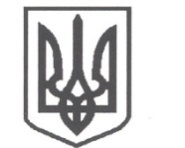 УКРАЇНАСРІБНЯНСЬКА СЕЛИЩНА РАДАЧЕРНІГІВСЬКОЇ ОБЛАСТІРІШЕННЯ(перша сесія восьмого скликаннядруге пленарне засідання)10  грудня  2020 року	смт. Срібне              	                         	Про затвердження Положення про старосту Срібнянської селищної радиВідповідно до ст.26, ч.3 ст.541 Закону України «Про місцеве самоврядування в Україні»,  селищна рада вирішила:Затвердити Положення про старосту Срібнянської селищної ради, що додається.Контроль за виконанням даного рішення покласти на селищного голову О.ПАНЧЕНКО.Секретар ради							І.МАРТИНЮК